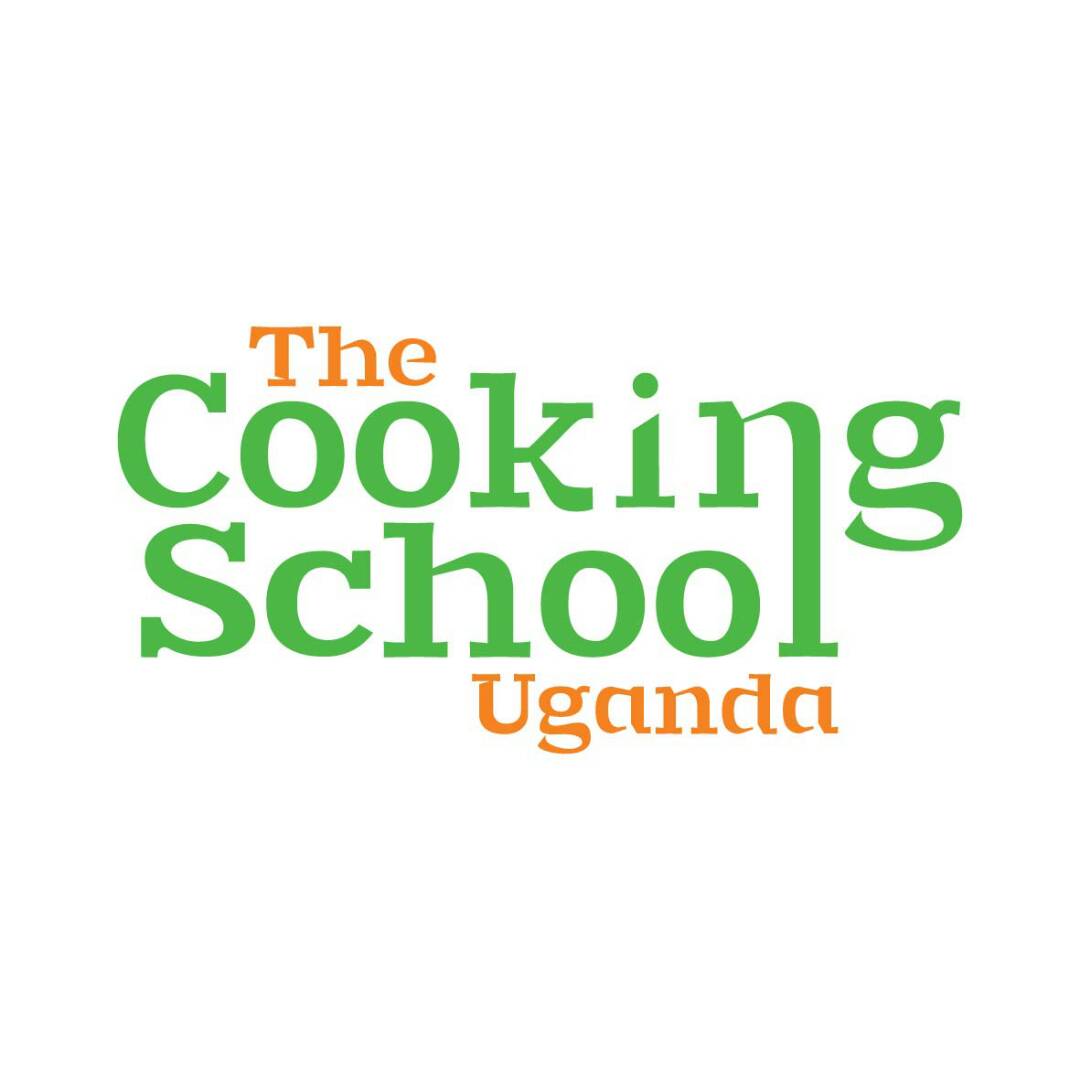 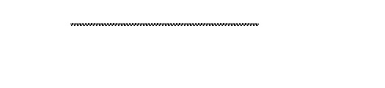 THE COOKING SCHOOL UGANDANTINDA-KISAASI ROAD, Tel: +256783948584/256701774874          Website: www.thecookingschooluganda.comE-mail:thecookingschooluganda@gmail.comApplication for Admission	1.		Last Name	First Name	Middle NameDate of Birth:		/		/								Year				CitizenshipMale	Female	Married	SingleMailing AddressHouse #/Holding #	Street/Road/Block	Area/Village/P.S./CityDistrict	Post Code		CountryMobile Phone:	E-mail:Other Telephone Number(s)( home, work)The application processing fee of 50,000 is non-refundable. The final decision regarding the admission will be based on the candidate's academic records and admission test result. The decision of The Cooking School Uganda(CSUG) Admission Committee shall be finalThe complete application package will include:(1)completed application form,(2)certified copies of results and other transcripts of academic qualifications and achievementsSubmit the complete application package (by hand delivery or courier)to the administrator.CSUG is committed to the principles of equal opportunity and is open to all students with required qualifications. There will be no discrimination on the basis Of race, sex, religion, nationality, social grouping, age, etc.Permanent AddressHouse #/Holding#	Street/Road/Block	Area/Village/P.S./CityDistrict/State		Post Code		CountryTelephone:Person to be notified incase of emergencyLast Name	First Name	Middle NameHouse #/Holding#	Street/Road/Block	Area/Village/P.S./CityDistrict/State		Post Code			CountryTelephone Number:	Mobile:		Home:	Office:E-mail:List of educational institutions you have attended. Give exact dates of attendance.Experience (Professional/Business).Please account for all of your time since completionofyoureducationexaminations.Institution/Organization	Position/Title	DateMerit Scholarships,Academic Honors or Awards:Do you have a major handicap?	Yes		No  	 If yes, describe briefly.   9. How did you come to know about The Cooking School Uganda? 10. Have you ever been dismissed, suspended or expelled from any School / College/ University? Yes	No 	if yes attach a statement giving details.11. I hereby undertake that if admitted to The Cooking School Uganda(CSUG),I will be bound by the rules and regulations and all applicable laws adopted by the Board of Governors and the Administration of The Cooking School Uganda(CSUG).I agree that withholding information requested in this application or giving false information will make meIneligible for admission to CSUG and liable for dismissal if admitted .I hereby certify that the above statements are true to the best of my knowledge.Date	SignatureUniversity/College/SchoolFrom(Year)To(Year)DegreeYear ofPassingDiv/Class/grade/CGP